«в регистр»проект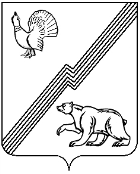 ДУМА ГОРОДА ЮГОРСКАХанты-Мансийского автономного округа-ЮгрыРЕШЕНИЕот ___________2019 года                                                                                                                 № __Об утверждении порядка принятия решения о применении к депутату, выборному должностному лицу местногосамоуправления муниципального образованиягородской округ город Югорск мер ответственностиВ соответствии с Федеральным законом от 25.12.2008 № 273-ФЗ «О противодействии коррупции», Федеральным законом от 06.10.2003 № 131-ФЗ «Об общих принципах организации местного самоуправления в Российской Федерации», Законом Ханты-Мансийского автономного округа – Югры от 25.09.2008 № 86-оз «О мерах по противодействию коррупции в Ханты-Мансийском автономном округе – Югре»,ДУМА ГОРОДА ЮГОРСКА РЕШИЛА:1. Утвердить Порядок принятия решения о применении к депутату, выборному должностному лицу местного самоуправления муниципального образования городской округ город Югорск мер ответственности (приложение).2. Настоящее решение вступает в силу после его официального опубликования в официальном печатном издании города Югорска.ПредседательДумы города Югорска                                                                                                     В.А.Климин Глава города Югорска                                                                                                  А.В.БородкинПроект МНПА коррупциогенные факторы не содержит Начальник юридического управления администрации города Югорска	           А.С.ВласовПриложениек решению Думы города Югорскаот ______года №_____Порядок принятия решения о применении к депутату, выборному должностному лицу местного самоуправления муниципального образования городской округ город Югорск мер ответственности	(далее – Порядок)1. Настоящий Порядок определяет правила принятия решения о применении мер ответственности к депутату Думы города Югорска, выборному должностному лицу муниципального образования городской округ город Югорск (далее — выборные должностные лица) представивших недостоверные или неполные сведения о своих доходах, расходах, об имуществе и обязательствах имущественного характера, а также сведения о доходах, расходах, об имуществе и обязательствах имущественного характера своих супруги (супруга) и несовершеннолетних детей, если искажение этих сведений является несущественным.2. К выборному должностному лицу, представившему недостоверные или неполные сведения о своих доходах, расходах, об имуществе и обязательствах имущественного характера, а также сведения о доходах, расходах, об имуществе и обязательствах имущественного характера своих супруги (супруга) и несовершеннолетних детей, если искажение этих сведений является несущественным, могут быть применены  меры ответственности, указанные в части  7.3-1 статьи 40 Федерального закона от 06.10.2003 № 131-ФЗ «Об общих принципах организации местного самоуправления в Российской Федерации» (далее — меры  ответственности).3. Решение Думы города Югорска о применении мер ответственности к выборному должностному лицу принимается не позднее чем через 30 дней со дня появления основания   для применения мер ответственности, а если это основание появилось в период между сессиями Думы города Югорска - не позднее чем через три месяца со дня появления такого основания.Днем появления основания для применения мер ответственности является день поступления в Думу города Югорска обращения Губернатора Ханты-Мансийского автономного округа – Югры с заявлением о применении мер ответственности к выборному должностному лицу.4. Предложение с мотивированным обоснованием о применении конкретной меры ответственности к выборному должностному лицу выносится на рассмотрение Думы города Югорска рабочей группой, образуемой по решению председателя Думы города Югорска не позднее 20 дней со дня появления основания для применения мер ответственности.Численный состав рабочей группы не может быть менее 3 депутатов Думы города Югорска. Персональный состав рабочей группы формируется с учетом требований статьи 10 Федерального закона от 25.12.2008 № 273-ФЗ «О противодействии коррупции».5. Выборному должностному лицу, в отношении которого на заседании Думы города Югорска рассматривается вопрос о применении мер ответственности, предоставляется слово для выступления.6. Решение Думы города Югорска о применении мер ответственности к выборному должностному лицу принимается большинством голосов от установленной численности депутатов, тайным голосованием и подписывается председателем Думы города Югорска.Депутат, в отношении которого рассматривается вопрос о применении мер  ответственности, заявляет до начала голосования о самоотводе. Самоотвод удовлетворяется без голосования.                           7. В случае принятия решения о применении мер ответственности к председателю Думы города Югорска данное решение подписывается депутатом, председательствующим на заседании Думы города Югорска.8. Копия решения о применении мер ответственности к выборному должностному лицу в течение 5 рабочих дней со дня его принятия вручается лицу, в отношении которого рассматривался вопрос, а также направляется в уполномоченный орган, на который постановлением Губернатора Ханты-Мансийского автономного округа – Югры возложены функции по профилактике коррупционных и иных правонарушений.Пояснительная записка к проекту решения Думы города Югорска «Об утверждении порядка принятия решения о применении к депутату,  выборному должностному лицу местного самоуправления муниципального образования  городской округ город Югорск мер ответственности»Предложенный проект решения Думы города Югорска разработан во исполнение пункта 7.3-2 статьи 40 Федерального закона от 06.10.2003 № 131-ФЗ «Об общих принципах организации местного самоуправления в Российской Федерации» (далее по тексту - Федеральный закон от 06.10.2003 № 131-ФЗ), согласно которого порядок принятия решения о применении к депутату, члену выборного органа местного самоуправления, выборному должностному лицу местного самоуправления мер ответственности, указанных в пункте 7.3-1 настоящей статьи, определяется муниципальным правовым актом в соответствии с законом субъекта Российской Федерации.Согласно пункту 6 статьи 8.1. Закона ХМАО - Югры от 25.09.2008 N 86-оз «О мерах по противодействию коррупции в Ханты-Мансийском автономном округе – Югре» порядок принятия решения о применении к депутату, члену выборного органа местного самоуправления муниципального образования автономного округа, выборному должностному лицу местного самоуправления муниципального образования автономного округа мер ответственности, указанных в пункте 5 настоящей статьи, определяется муниципальным правовым актом.Представленный проект решения определяет сроки применения мер юридической ответственности к выборному должностному лицу, определение численного состава рабочей группы, количественный показатель голосов от установленной численности депутатов для принятия решения, порядок направления решения о применении мер юридической ответственности в уполномоченный орган, на который постановлением Губернатора Ханты-Мансийского автономного округа – Югры возложены функции по профилактике коррупционных и иных правонарушений.Начальник юридического управления  администрации города Югорска                                                                                     А.С. Власов